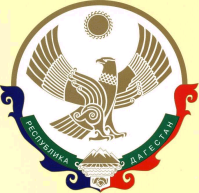 РЕСПУБЛИКА ДАГЕСТАНМуниципальное  казенное Общеобразовательное учреждение «Средняя общеобразовательная школа №3»  г. Южно-сухокумск   368890, РД, п.Восточный Сухокумск                                                        е-mail:vostoksuh@mail.ru                                                 Приказ  № 15/4                                                                31.08.2022гО проведении всероссийских проверочных работ в 2022 году (осенний период) и назначении ответственныхВ соответствии с приказом в сфере образования и науки (Рособрнадзор) от 16.08.2021   № 1139   «О проведении   Федеральной   службой   по надзору в сфере образования и науки мониторинга качества подготовки обучающихся общеобразовательных организаций в форме всероссийских проверочных работ в 2022 году», с письмом Федеральной службы по надзору в сфере образования и науки (Рособрнадзора) от 22.03.2022г № 01-28/08-01 «О переносе сроков проведения ВПР в общеобразовательных организациях в 2022году»ПРИКАЗЫВАЮ:Провести всероссийские проверочные работы (далее – ВПР) для обучающихся 6,8,9 классов в традиционной и компьтерной форме   в сроки согласно графику ВПР (Приложение 1).Назначить ответственным координатором за проведение ВПР учителя математики  Гульбагандовой Х.Ш.Назначить техническим специалистом по работе с системой в личном кабинете   и   на   официальном   портале   ФИС   ОКО    учителя информатики Наврузова Д.Н.Ответственному координатору по проведению ВПР и техническому специалистуДо проведения ВПР:определить и подготовить учебные кабинеты, в которых будут проходить ВПР;информировать коллектив школы об особенностях ВПР, которые необходимо провести в 2022 году (осенний период);обеспечить присутствие независимых наблюдателей из числа родителей (законных представителей), дети которых не обучаются в классах, в которых проводится ВПР;обеспечить проведение подготовительных мероприятий для включения МКОУ «СОШ №3» г.Южно-Сухокумск в списки участников ВПР, в том числе авторизоваться в федеральной информационной системе оценки качества образования (ФИС ОКО), проверить логины и пароли доступа в личный кабинет школы, заполнить формы заявки для участия в ВПР, получить инструктивные материалы;скачать в личном кабинете ФИС ОКО архив с материалами для проведения ВПР, макет бумажного протокола и список кодов участников работы.В день проведения ВПР:скачать критерии оценивания ответов и передать их экспертам;распечатать варианты ВПР, бумажный протокол и коды участников;раздать каждому ученику – участнику ВПР код (один на все работы) и вариант ВПР;организовать      выполнение       участниками       работы       совместно с ответственными в аудиториях, заполнить протокол соответствия;организовать проверку экспертами ответов участников с помощью критериев оценивания работ в течение не более двух рабочих дней с момента окончания ВПР по соответствующему предмету.Заполнить по итогам проверки ВПР форму сбора результатов в личном кабинете ФИС ОКО.Классным руководителям 6,8,9 классов проинформировать учащихся, их родителей (законных представителей), принимающих участие в ВПР в 2022 году (осенний период), с процедурой, Порядком и графиком проведения ВПР в 2022 году;Назначить     организаторами      в аудитории      учителей,      указанных в Приложении 2 к настоящему приказу.скачать в личном кабинете ФИС ОКО архив с материалами для проведения ВПР, макет бумажного протокола и список кодов участников работы.В день проведения ВПР:скачать критерии оценивания ответов и передать их экспертам;распечатать варианты ВПР, бумажный протокол и коды участников;раздать каждому ученику – участнику ВПР код (один на все работы) и вариант ВПР;организовать      выполнение       участниками       работы       совместно с ответственными в аудиториях, заполнить протокол соответствия;организовать проверку экспертами ответов участников с помощью критериев оценивания работ в течение не более двух рабочих дней с момента окончания ВПР по соответствующему предмету.Заполнить по итогам проверки ВПР форму сбора результатов в личном кабинете ФИС ОКО.Классным руководителям 6,8,9 классов проинформировать учащихся, их родителей (законных представителей), принимающих участие в ВПР в 2022 году (осенний период), с процедурой, Порядком и графиком проведения ВПР в 2022 году;Назначить     организаторами  и экспертами    в аудитории      учителей,      указанных   в Приложении 1 к настоящему приказу.предоставить заполненную форму техническому специалисту для загрузки в систему ФИС ОКО не позднее 15:00 мск в день согласно установленному плану-графику.Техническому специалистуосуществить загрузку форм сбора результатов выполнения ВПР, полученных от экспертов по проверке ВПР, в ФИС ОКО, согласно плану- графику;получить результаты проверочных работ в разделе «Аналитика» в ФИС ОКО, предоставить школьному координатору.Школьному координаторуподготовить аналитическую справку по итогам проведения ВПР 2022 (осенний период), представить результаты на методическом совете;обеспечить хранение работ учащихся до октября 2023 года.Назначить дежурными, ответственными за соблюдение порядка и тишины около кабинетов во время проведения ВПР педагогов школы: Гурганчевой Х.М., Зугумовой Г.О. Гульбагандовой Х.Ш. внести необходимые изменения в расписание занятий в день      проведения ВПР при необходимости.Всем лицам, задействованным в проведении и проверке ВПР 2022 (осенний период), обеспечить режим информационной безопасности на всех этапах.Контроль исполнения приказа оставляю за собой.                    Директор   школы                         Гаджимусаев С.Г.